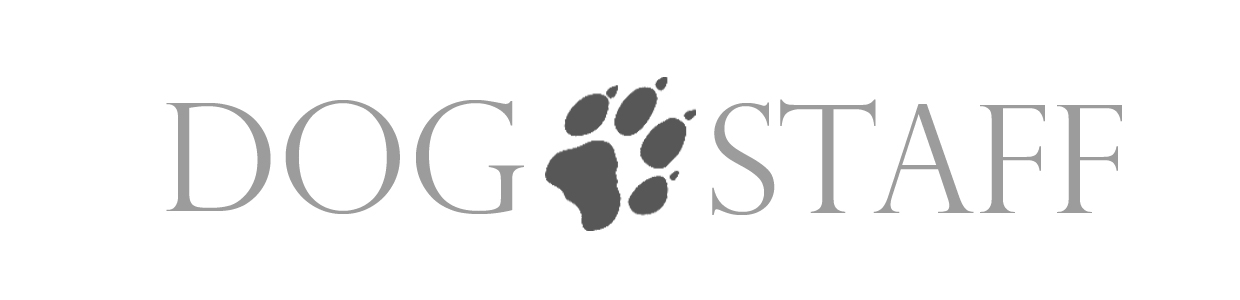 Dina Baker, Obere Au 45, 9496 Triesen
              			info@dog-staff.li, +41(0)78 910 28 48www.dog-staff.liCanine Bowen Technique (Bowen Technik für Hunde)Die Bowen Technik ist eine sanfte, nicht-invasive, mit leichter Berührung arbeitende ganzheitliche Methode, die Heilung und Schmerzlinderung fördern und den Körper wieder ins Gleichgewicht bringen kann. Sie zielt darauf ab, die natürliche Heilungsfähigkeit des Körpers zu fördern und unterstützen.
Die Bowen Technik wurde in Australien als Humantherapie entwickelt und im Jahre 1993 nach Europa gebracht. Wir legen Wert darauf, dass die CBT als eine ergänzende Körperarbeit angewendet wird, d.h. in Verbindung mit und nicht als Ersatz für die tierärztliche Behandlung. Wir bestehen darauf, dass die Besitzer ihre Hunde vorab gründlich von einem Tierarzt untersuchen lassen. Erst mit dem Einverständnis des Tierarztes beginnen wir mit einer Session. Unter keinen Umständen verschreiben wir Medikamente oder ändern schon bestehende Therapien. Die Körperarbeit wird dem Hund unter keinen Umständen aufgezwungen. Wir legen Wert darauf zu erkennen und zu respektieren, wenn der Hund angibt, dass er erhalten hat, was er benötigt. Wenn er sich entfernen will, darf er dies tun.Bitten Sie Ihren Tierarzt, das folgende Formular nach der Untersuchung auszufüllen und bringen Sie dieses bitte zur ersten CBT Session mit. Falls Ihr Tierarzt/Ihre Tierärztin mehr Informationen über die Canine Bowen Technique haben möchte, stehe ich Ihm/Ihr unter den oben genannten Kontaktdaten zur Verfügung.Tierärztliche Einverständniserklärung.....................................................................................................................................................................................................................Angaben der Tierarztpraxis/PraxisstempelIch habe den folgenden Hund innerhalb der letzten 6 Monate untersucht und stimme der Körperarbeit, in der die Canine Bowen Technique angewendet wird zu.Name und Adresse des Besitzers: .......................................................................................................................................................................................................................................................................................................................................................................................................................Name des Hundes: ............................................................................ Rasse: ..........................................................................Alter: ....................Zusammenfassung der Krankheitsgeschichte: .............................................................................................................................................................................................................................................................................................................................................................................................................................................Medikamente: ...............................................................................................................................................................................................................Name des unterzeichnenden Tierarztes: .........................................................................................................................................................Unterschrift: .................................................................................................      Ort/Datum: ................................................................................☐ Kopie des Fallberichts erwünscht			☐ Telefon
							☐ Post